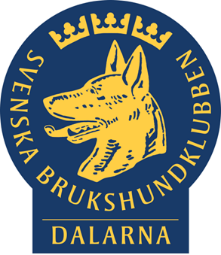 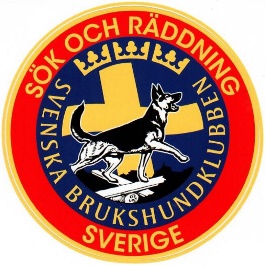                       Inbjudan till IPO-R kurshelg!Helgen 27-28/4 kommer Daladistriktet anordna en helg för dig som är intresserad av att lära dig mer om tävlingsformen IPO-R.I IPO-R så kan du tävla i tre discipliner:Spår, yta och ruin. Utöver det så ingår ett lydnadsprogram med hinderbana. Helgen innehåller både teori och praktiska moment.Instruktör: Ann-Marie MelinHjälpinstruktör: Maggan CarlsonKostnad: 1500 kr.Antal platser: 8Plats (Falun-Hedemora) och inbetalningsinformation meddelas efter antagningsbesked som du får 24/3. Anmälan är då bindande.Lunch och eftermiddagsfika ingår.Krav: Medlem i SBK, ha godkänt MH och kunna ha hunden lös.Skicka in intresseanmälan före 22/3.Intresseanmälan skickas till: maggan@sardog.se 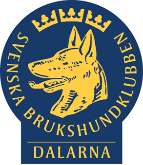 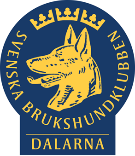 